Parle Tilak Vidyalaya Association’s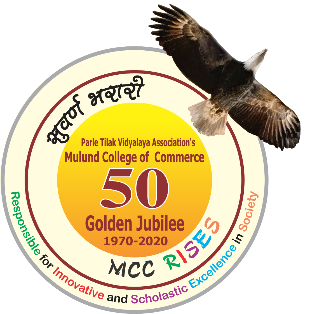 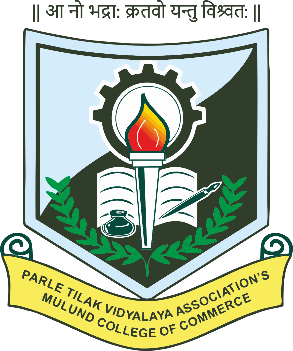 MULUND COLLEGE OF COMMERCESarojini Naidu Road, Mulund West, Mumbai 400080INTERNAL QUALITY ASSURANCE CELL and DEPARTMENT OF COMPUTER SCIENCE AND DEPARTMENT INFORMATION TECHNOLOGYOrganises CyProbe – A National Conference on Advanced Research in Computer Science and Information TechnologyFor details contact:Dr. Hiren Dand 	9821140717		Mrs. Reena Shah		9004656339Mr. Sanketh Iyer 	8779702210		Ms. Bhumika Nakum		9892226866cyprobe@mccmulund.ac.inDate:18th January 2020Event Name:CyProbe – A National Conference On Advanced Research in Computer Science and Information TechnologyParticipant Fee:1500/- (Working Professionals)1200/- (Faculties)750/-  (Students) 600/-  (Cluster students)Journal:International Journal of Information Technology (BJIT)ISSN:2511-2104(Print) 2511-2112(E-Version)Last Date of Submission:Last Date of Submission:Abstract20th October, 2019Provisional Acceptance30th October, 2019Final submission of paper & Payment of Fees15th November, 2019About PTVA’s Mulund College of CommerceMulund College of Commerce was founded in 1970 by great visionaries like Late Shri Babasaheb Pethe, Late Shri Baburao Paranjpe and others. MCC as the college is popularly known amongst student community, is a provider of quality education and research in the central suburbs. The college is fully responsive to the local and global needs and is aware of its contribution towards nation building through excellence in higher education. Dubbed as the CA Factory the college is renowned for its superior academics, exemplary discipline and professional orientation. All our academic, co-curricular and extra-curricular initiatives are directed towards bringing out the best in our students. The college has been acknowledged at national level by NAAC in 2004, 2011 and 2016 with an “A Grade” in all the three cycles. Dedicated team of experienced teachers, well stocked library and modern computer labs help in foraging strong bonds between different learning styles. A wide range of courses are offered in the institution. The college also has a Ph.D. Research Centre in Commerce. Excellence through education is a continuous process that the college strives for and is evident by the long list of achievements by our students in different avenues.About Departments of Computer Science and Information TechnologyThe Department of Computer Science and Information Technology were started in the year 2001 when these courses were introduced by the University of Mumbai. The curriculum has been consistently kept at par with the industrial needs and is regularly revised at definite intervals. With a highly qualified teaching and training staff these Departments have consistently outperformed in identifying, enhancing and enriching the ability of the students and to carve a niche for themselves in the modern and advanced world. The department alumni’s include students who have went on to become businessmen, researchers, academicians and have achieved great feat’s in the industry. We intend to make learning, a self-motivating and self-development experience for the students, which will enable them to reach pinnacle and also to conduct themselves as a better human being. Our courses provide a strong foundation for our students to pursue further studies in M.Sc. Computer Science, M.Sc. IT, MS, M.Tech ,MCA, MCM and MBA.About the JournalBJIT - BVICAM’s International Journal of Information Technology having ISSN 0973 – 5658, being published by BVICAM, New Delhi, since last 08 years, is now being published quarterly (March, June, September & December) by Springer (The world’s largest publisher of scientific documents) w.e.f. Volume 09 Issue 01 from January, 2017 under ISSN: 2511-2104 (Print Version); ISSN: 2511-2112 (Electronic Version) entitled as International Journal of Information Technology [An official publication of Bharati Vidyapeeth’s Institute of Computer Applications and Management (BVICAM)], New Delhi, having its Journal No. 41870. It aims to publish original, theoretical and practical advances in Computer Science, Information Technology and all interdisciplinary streams of Engineering Sciences. It intends to disseminate original, scientific, theoretical or applied research in the field of Computer Sciences and allied fields. It provides a platform for publishing results and research with a strong empirical component. It aims to bridge the significant gap between research and practice by promoting the publication of original, novel, industry-relevant research. It is enlisted in the approved list of University Grants Commission (UGC), New Delhi for the purpose of adjudicating the weightage of the published papers for Career Advancement Scheme (CAS) and Direct Recruitment of Teachers and other academic staff, as required under the UGCCall for Papers:The Department of Information Technology in association with IQAC of PTVA’s Mulund College of Commerce invites submission of research papers in the field of IT and Computer Science. The paper submitted should have never been submitted in any other conference and nor be under considering for publishing. All the submitted papers, will undergo a screening process by the editorial team. Plagiarism allowed as per UGC norm, less than 10%.We have four tracks:Publication T&CThis approval is subject to the fulfilment of the following conditions:-One shall thoroughly check the paper against the plagiarism.Papers having overall Similarity Index less than 10% and not more than 05% from a single source (with not more than 05 consecutive words matching) shall only be considered for the Journal. The Journal shall be checking the plagiarism using 
i-Thenticate / Turnitin software.Shortlisted Papers, shall be uploaded onto the Journal’s online submission portal and is subject to the review process by the Editorial Board, based upon which, the decision shall be communicated to the authors.The research paper shall not exceed the limit of 6 pages.Papers shall be published in both; Soft copy as well as Hard Copy. Soft copy of the Journal shall be made available under subscription model through Springer CS package.Authors shall be required to sign the agreement and transfer the copyrights of the accepted papers to BVICAM, New Delhi for publication in BJIT.Final Acceptance of the Papers, shall be communicated to the authors, only after the papers have been presented in the conference and a confirmation to this effect is submitted to the publisher.The Editorial Board reserves the right of rejecting any paper at any stage of its consideration.In case of any dispute or mis-interpretation, the decision of the Editor-in-Chief shall be final and binding.Our PatronsOur PatronsProf. Suhas Pednekar Vice Chancellor,University of Mumbai and Dr. Homi Bhabha Cluster UniversityShri Anil B GanuPresident PTVAShri Vinay S JogVice President, PTVAShri Dilip M PetheHon. Secretary, PTVAShri Hemant K. Bhatawadekar	Hon. Jt. SecretaryPTVAShri Bansidhar Sadashiv Dhurandhar	Hon. TreasurerPTVAOrganizing CommitteeOrganizing CommitteeDr. Sonali PednekarPrincipalMulund College of CommerceDr. K. G. RajanVice PrincipalMulund College of CommerceDr. Hiren DandCo-OrdinatorDepartment of Information TechnologyMulund College of CommerceMs. Reena ShahCo-OrdinatorDepartment of Computer ScienceMulund College of CommerceMs. Jyotika ChhedaAssistant ProfessorMs. Vaishnavi AssarAssistant ProfessorMs. Priti PathakAssistant ProfessorMs. Pooja PatilAssistant ProfessorMr. Vishal BorudeAssistant ProfessorMs. Shylashree DevAssistant ProfessorMr.Jojan MathaiAssistant ProfessorMs. Bhumika NakumAssistant ProfessorMr. Sanketh IyerAssistant ProfessorMs. Pratiksha HarwalkarAssistant Professor